VALLDAL BYGDEKVINNELAG 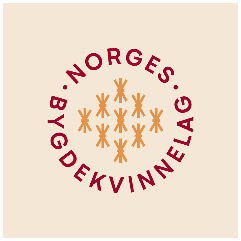 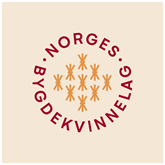 SKAL ARRANGERE LEFSEKURS  (HARDINGER) PÅ VALLDAL SKULE 4.FEBRUAR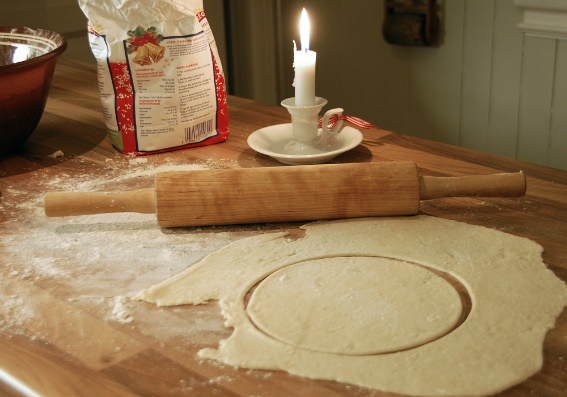 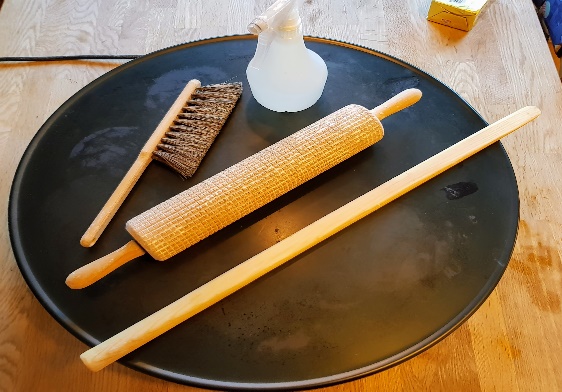 KURSET STARTAR KL. 10.00 OG VI TEK SIKTE PÅ Å HALDE PÅ I CA. 5 TIMAR.BINDANDE PÅMELDING INNEN:  30. JANUAR TIL:NELLY YTTERLI TLF.: 48195037BEGRENSA MED PLASSER, SÅ IKKJE VENT MED Å MELDE DEG PÅ!Pris: Medlemmer: 250,- Ikkje medlem: 500,-                                                               Vi søker støtte frå: Studieforbundet kultur og tradisjon